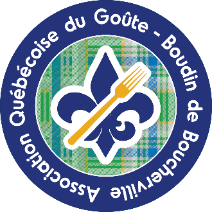 Sortie gastronomique de l'AQGBBDimanche le 19 février 2023 à 18h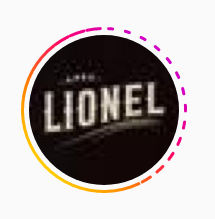 1952 rue Lionel Daunais - BouchervilleMENUEntréePavé de boudin à la planchaCompotée d’oignonChicoréePlat principalSaucisse de boudin style coréen (nouille udon, bardé de porc, sang de porc, oignon vertSspätzleBokchoy et shitakeJus de viande gingembre et soya ou consommé de champignonDessertSurprise au chocolat et boudinThé, caféVin à la carte disponible sur placePrix: 60$ par personne avant taxesJacques Chagnon450-655-5085chagnonman@gmail.com